Второе поколение  Вольво ФЛ с 2006 года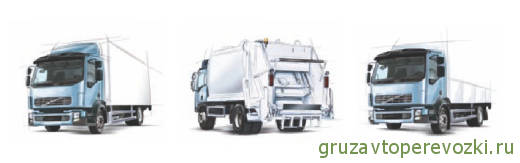 Обновленная серия грузовиков Вольво ФЛ, представленная в 2006 году, состоит из грузовых автомобилей полной массой от 12 до 18 тонн. В соответствии с новой концепцией Вольво, вся модельная линейка модели FL была разделена на три группы, отличающиеся полной грузоподъемностью: 12, 15 и 16 тонн. Шасси Вольво ФЛ доступно в двух вариантах:низкая рама;высокая рама.Каждая группа шасси с завода комплектуется кронштейнами для крепления кузова и всеми необходимыми электрическими системами для постройки грузовиков различного назначения:эвакуаторов,фургонов,самосвалов,мусоровозов,автобетоносмесителей,специальных автомобилейНовая форма кабины Вольво ФЛ с плавно закругленными контурами имеет высокую аэродинамическую эффективность и обеспечивает снижение расхода топлива. Кабина имеет отдельную от шасси подвеску и может откидываться на 55 градусов для обслуживания двигателя и коробки передач. Ступеньки с подсветкой и противоскользящим покрытием облегчают доступ в салон.Грузовики Вольво FL серии могут оснащаться тремя видами кабин:дневной;повышенной комфортности;7-местной с двумя рядами сидений.Кроме того, существуют три варианта комплектации салона:Distribution (оснащен ЭСП и ЦЗ);Distribution + ( с климат-контролем и доп. окном в пассажирской двери);Vocational (с климат-контролем и электроприводом зеркал).Новые  Вольво FL с 2013 г.ХарактеристикаЗначениетипVOLVO FL II FL 280-18вид сборки Шассигод выпуска от2006/05мощность двигателя (кВт)206мощность двигателя (л.с.)280объём двигателя (куб.см)7100код двигателяD7E280тип двигателяДизельтип топливаДизельконструкция оси4x2тоннаж18